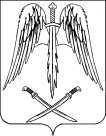 ПОСТАНОВЛЕНИЕ    АДМИНИСТРАЦИИ АРХАНГЕЛЬСКОГО  СЕЛЬСКОГО ПОСЕЛЕНИЯ ТИХОРЕЦКОГО РАЙОНАот  15.02.2019                                                                                               № 13                      станица АрхангельскаяО внесении изменений в постановление администрации Архангельского сельского поселения от 01 декабря 2017 года №169 «Об утверждении муниципальной программы  Архангельского сельского поселения Тихорецкого  района «Формирование современной городской среды» на 2018- 2022 годы»В целях содействия решению вопросов местного значения, вовлечения населения в процессы местного самоуправления, создания благоприятных условий проживания граждан, повышения качества реформирования жилищно-коммунального хозяйства, проведения ремонта дворовых территорий многоквартирных домов Архангельского сельского поселения Тихорецкого района, руководствуясь Федеральным законом от 06 октября 2003 года              № 131-ФЗ  «Об общих принципах организации местного самоуправления в Российской Федерации», постановлением Правительства Российской Федерации от 10 февраля 2017 года № 169 «Об утверждении Правил предоставления и распределения субсидий из федерального бюджета бюджетам субъектов Российской Федерации на поддержку государственных программ субъектов Российской Федерации и муниципальных программ формирования современной городской среды», п о с т а н о в л я ю:1.Внести изменения в муниципальную программу Архангельского сельского поселения Тихорецкого  района «Формирование современной городской среды» на 2018- 2022 годы (с изменениями                                           от 29 января 2018 года №12, от 23 июля 2018 года №84,                                            от 25 сентября 2018 года №104, от 10 октября 2018 года №119) (прилагается).2. Общему отделу  администрации Архангельского сельского поселения  Тихорецкого  района  (Черемисина) обеспечить размещение настоящего постановления на официальном сайте администрации  Архангельского сельского поселения Тихорецкого района  в информационно – телекоммуникационной сети «Интернет».3.Контроль за выполнением настоящего постановления оставляю за собой.4.Настоящее постановление вступает в силу со дня его обнародования.Глава Архангельского сельского поселенияТихорецкого района							           Е.М.Абашкин 